جمهورية العراق                                                    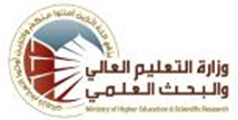 وزارة التعليم العالي والبحث العلمي لجنة العمداء للتخصصات الادارية والاقتصاديةاللجنة القطاعية الادارية مناهج الدراسة الجامعية (البكالوريوس) لاقسام الادارة العامة في الجامعات الادارية الحكومية والكليات الاهلية للعام الدراسي 2018-2019 ومابعده(على وفق النظام الفصلي )اسم المادة بالعربيةتطبيقات حديثة في ادارة الموارد البشريةتطبيقات حديثة في ادارة الموارد البشريةتطبيقات حديثة في ادارة الموارد البشريةاسم المادة بالانكليزيةModern Application in Human ResourceModern Application in Human ResourceModern Application in Human Resourceالمرحلة الدراسيةالثانيةالفصل الدراسيالثانيعدد الساعات الاسبوعيةالنظريةالعمليةمجموع الساعاتعدد الساعات الاسبوعية3-3الكتاب المعتمدالمؤلف / المؤلفون المفرداتالمفرداتالمفرداتالاسبوعالاولتقييم الاداء ، المفهوم والاهميةتقييم الاداء ، المفهوم والاهميةتقييم الاداء ، المفهوم والاهميةالثانياساليب وطرق تقييم الاداءاساليب وطرق تقييم الاداءاساليب وطرق تقييم الاداءالثالثمعوقات عملية تقييم الاداءمعوقات عملية تقييم الاداءمعوقات عملية تقييم الاداءالرابعالاجور والرواتبالاجور والرواتبالاجور والرواتبالخامسالحوافز والمكافأتالحوافز والمكافأتالحوافز والمكافأتالسادستدريب العاملين المفهوم والاهمية والانواعتدريب العاملين المفهوم والاهمية والانواعتدريب العاملين المفهوم والاهمية والانواعالسابعمراحل العملية التدريبيةمراحل العملية التدريبيةمراحل العملية التدريبيةالثامنتنمية الموارد البشريةتنمية الموارد البشريةتنمية الموارد البشريةالتاسعتخطيط المسار الوظيفيتخطيط المسار الوظيفيتخطيط المسار الوظيفيالعاشرمكونات المسار الوظيفي وتحسين بيئة العملمكونات المسار الوظيفي وتحسين بيئة العملمكونات المسار الوظيفي وتحسين بيئة العملالحادي عشرنظم معلومات الموارد البشريةنظم معلومات الموارد البشريةنظم معلومات الموارد البشريةالثاني عشرادارة علاقات العاملينادارة علاقات العاملينادارة علاقات العاملينالثالث عشراخلاقيات الموارد البشريةاخلاقيات الموارد البشريةاخلاقيات الموارد البشريةالرابع عشرحالات دراسيةحالات دراسيةحالات دراسيةالخامس عشراختباراختباراختبار